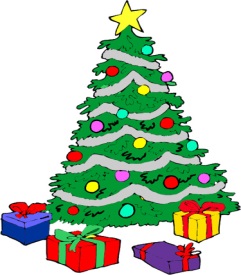 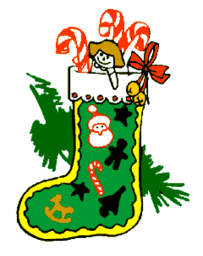 Adopt-A-Family Wish ListFamily Name:___________________________________________________Address: ________________________________________________________Please fill out the following information for each member of the household aged 18 and under. List items they need such as clothes and then a few special wish items, (NO ELECTRONICS). Return the wish list to the Wiscasset Town Office not later than December 9th. Gifts are to be picked up at the Wiscasset Town Office on December 21st, 5 to 7 p.m. (Snow date is Dec.22 same time). The gifts will NOT be wrapped.Name: ___________________________________________________________ Age: ________ Male or Female Coat size: ________________ Pant size: ________________ Shirt size: ______________ Shoe size: ____________ Pajama size: ________________Wish List: (Limit of 4 items)__________________________________________________________________________________________________________________________________________________________________________________________________________________________________________________________________________________________________Name: ___________________________________________________________ Age: ________ Male FemaleCoat size: ________________ Pant size: ________________ Shirt size: ______________ Shoe size: ____________    Pajama size: ________________ Wish List: (Limit of 4 items)__________________________________________________________________________________________________________________________________________________________________________________________________________________________________________________________________________________________________Adopt-A-Family Family Wish List (page 2)Name: ___________________________________________________________ Age: ________ Male or Female (circle one)Coat size: ________________ Pant size: ________________ Shirt size: ______________ Shoe size: ____________ Pajama size: ________________ Wish List: (Limit of 4 items)__________________________________________________________________________________________________________________________________________________________________________________________________________________________________________________________________________________________________Name: ___________________________________________________________ Age: ________ Male or Female Coat size: ________________ Pant size: ________________ Shirt size: ______________ Shoe size: ____________ Pajama size: ________________     Wish List: (Limit of 4 items)__________________________________________________________________________________________________________________________________________________________________________________________________________________________________________________________________________________________________Name: ___________________________________________________________ Age: ________ Male or FemaleCoat size: ________________ Pant size: ________________ Shirt size: ______________ Shoe size: ____________   Pajama size: ________________ Wish List: (Limit of 4 items)__________________________________________________________________________________________________________________________________________________________________________________________________________________________________________________________________________________________________Adopt-A-Family Family Wish List (page 3)Name: ___________________________________________________________ Age: ________ Male or FemaleCoat size: ________________ Pant size: ________________ Shirt size: ______________ Shoe size: ____________ Pajama size: ________________Wish List: (Limit of 4 items)__________________________________________________________________________________________________________________________________________________________________________________________________________________________________________________________________________________________________Name: ___________________________________________________________ Age: ________ Male or FemaleCoat size: ________________ Pant size: ________________ Shirt size: ______________ Shoe size: ____________ Pajama size: ________________ Wish List: (Limit of 4 items)__________________________________________________________________________________________________________________________________________________________________________________________________________________________________________________________________________________________________Name: ___________________________________________________________ Age: ________ Male or FemaleCoat size: ________________ Pant size: ________________ Shirt size: ______________ Shoe size: ____________ Pajama size: ________________ Wish List: (Limit of 4 items)__________________________________________________________________________________________________________________________________________________________________________________________________________________________________________________________________________________________________